Atelier sur les Problèmes transnationaux de l'accès aux ressources hydriques27 mai 2022Université de Humboldt, Centre Walter HallsteinChaire du professeur Matthias Ruffert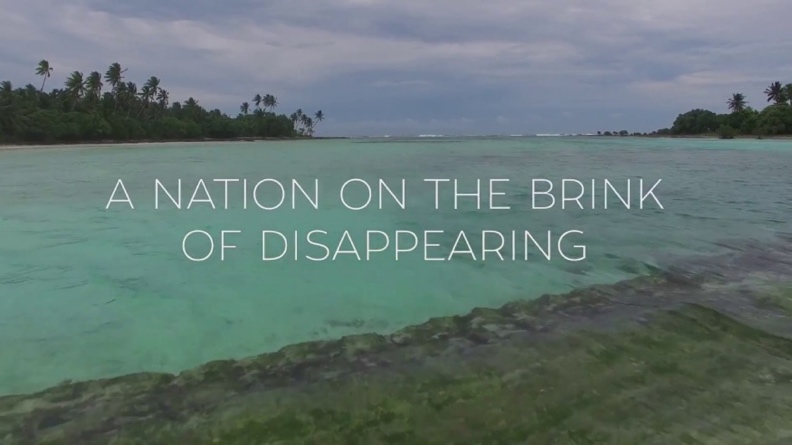                                                                                  Iles KiribatiDébut des travaux 10hDurée des présentations 20 minutesPrésentation de l’atelier : Thomas PerroudLaurence Boisson de Chazournes - Professeure à l’Université de Genève : “Les fleuves internationaux et leurs utilisations : quel droit ?”Thierry Tanquerel - Professeur honoraire à l’Université de Genève :La Société des forces motricesde Chancy-Pougny : un exemple concret de coopération franco-suisse sur le Rhône.Ségolène Couturier - Doctorante à l’Université de Genève : L’obligation de conduire une étude d’impact sur l’environnement dans un contexte transfrontière.Sacha Bourgeois-Gironde - Professeur à l’Université Panthéon-Assas Les futurs réfugiés des îles Kiribati englouties pourront-ils conserver des droits sur leurs zones territoriales actuelles ?Formulaire d’inscription pour recevoir le lien Zoom.